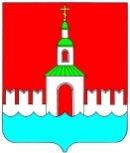   АДМИНИСТРАЦИЯ ЮРЬЕВЕЦКОГОМУНИЦИПАЛЬНОГО РАЙОНАИВАНОВСКОЙ ОБЛАСТИПОСТАНОВЛЕНИЕ	от  02.04.2019 № 114	      г. ЮрьевецО внесении изменений в постановление администрации Юрьевецкого муниципального района  от 01.08.2012 № 401 «Об утверждении Положения о предоставлении гражданами, претендующими на замещение должностей муниципальной службы и лицами, замещающими должности муниципальной службы в администрации  и структурных подразделениях Юрьевецкого муниципального района, сведений о доходах, об имуществе и обязательствах имущественного характера, а также о доходах, об имуществе и обязательствах имущественного характера своих супруги (супруга) и несовершеннолетних детей»  В целях приведения нормативного правового акта в соответствие с действующим законодательством и на основании протеста прокуратуры Юрьевецкого района от 21.03.2019 № 02-16-19/164 «на постановление администрации Юрьевецкого муниципального района Ивановской области от 01.08.2012 № 401», администрация Юрьевецкого муниципального района,Постановляет: 1. Внести в постановление администрации Юрьевецкого муниципального района  от 01.08.2012 № 401 «Об утверждении Положения о предоставлении гражданами, претендующими на замещение должностей муниципальной службы и лицами, замещающими должности муниципальной службы в администрации  и структурных подразделениях Юрьевецкого муниципального района, сведений о доходах, об имуществе и обязательствах имущественного характера, а также о доходах, об имуществе и обязательствах имущественного характера своих супруги (супруга) и несовершеннолетних детей» следующие изменения:Преамбулу постановления изложить в следующей редакции:«На основании п. 7.1. ст. 40 Федерального закона от 06.10.2003 №131-ФЗ «Об общих принципах организации местного самоуправления в Российской Федерации»,  Федерального закона от  № 273-ФЗ «О противодействии коррупции», Федерального закона от 03.12.2012 № 230-ФЗ «О контроле за соответствием расходов лиц, замещающих государственные должности, и иных лиц их доходам», Указа Президента Российской Федерации от 08.07.2013 г. №613 «Вопросы противодействия коррупции», Указа Президента Российской Федерации от 23.06.2014 №460 «Об утверждении формы справки о доходах, расходах, об имуществе и обязательствах имущественного характера и внесении изменений в некоторые акты президента Российской Федерации», Закона Ивановской области от 02.05.2017 №25-ОЗ «О порядке представления гражданами, претендующими на замещение муниципальной должности, и лицами, замещающими муниципальные должности, сведений о доходах, расходах об имуществе и обязательствах имущественного характера Губернатору Ивановской области».Пункты 2,3,4,5 постановления исключить.1.3. Приложения к постановлению 1,2,3,4 изложить в новой редакции (прилагается).1.4. в п. 2 постановления слова «управлению делами» читать в новой редакции «управлению муниципальной службы, кадровой работы, архивного дела и правового обеспечения».2. Настоящее постановление обнародовать в соответствии с п.10 ст. 8 Устава Юрьевецкого муниципального района и разместить на официальном сайте администрации Юрьевецкого муниципального района. Глава Юрьевецкого муниципального района 						Ю.И. Тимошенко 							Приложение							к постановлению администрации							Юрьевецкого муниципального 							района							от 02.04.2019 №114В ____________________________________                                      (указывается наименование кадрового                                            подразделения федерального                                          государственного органа, иного                                             органа или организации)                                СПРАВКА <1>            о доходах, расходах, об имуществе и обязательствах                       имущественного характера <2>    Я,______________________________________________________________________________________________________________________________________________,      (фамилия, имя, отчество, дата рождения, серия и номер паспорта,                  дата выдачи и орган, выдавший паспорт)________________________________________________________________________________________________________________________________________________________________________________________________________________________________,    (место работы (службы), занимаемая (замещаемая) должность; в случае   отсутствия основного места работы (службы) - род занятий; должность,        на замещение которой претендует гражданин (если применимо))зарегистрированный по адресу: ____________________________________________,                                      (адрес места регистрации)сообщаю   сведения   о   доходах,   расходах   своих,  супруги   (супруга),несовершеннолетнего ребенка (нужное подчеркнуть)___________________________________________________________________________      (фамилия, имя, отчество, дата рождения, серия и номер паспорта       или свидетельства о рождении (для несовершеннолетнего ребенка,       не имеющего паспорта), дата выдачи и орган, выдавший документ)___________________________________________________________________________   (адрес места регистрации, основное место работы (службы), занимаемая                          (замещаемая) должность)___________________________________________________________________________    (в случае отсутствия основного места работы (службы) - род занятий)______________________________________________________________________________________________________________________________________________________за    отчетный   период   с  1  января  20__ г.   по   31  декабря  20__ г. имуществе,принадлежащем___________________________________________________________________________                         (фамилия, имя, отчество)на   праве   собственности,   о   вкладах  в  банках,  ценных  бумагах,  об обязательствах имущественного характера по состоянию на "__" ______ 20__ г.    --------------------------------    <1>     Заполняется     собственноручно     или     с    использованием специализированного   программного  обеспечения  в  порядке,  установленном нормативными правовыми актами Российской Федерации.    <2>  Сведения представляются лицом, замещающим должность, осуществление полномочий  по  которой  влечет  за  собой  обязанность  представлять такиесведения (гражданином, претендующим на замещение такой должности), отдельно на себя, на супругу (супруга) и на каждого несовершеннолетнего ребенка.    Раздел 1. Сведения о доходах <1>    --------------------------------    <1>  Указываются  доходы  (включая  пенсии,  пособия,  иные выплаты) заотчетный период.    <2>  Доход,  полученный  в  иностранной валюте, указывается в рублях покурсу Банка России на дату получения дохода.    Раздел 2. Сведения о расходах <1>    --------------------------------    <1> Сведения   о   расходах  представляются  в  случаях,  установленныхстатьей 3 Федерального закона от 3 декабря 2012 г.  N  230-ФЗ  "О  контролеза  соответствием расходов лиц,  замещающих  государственные  должности,  ииных  лиц  их доходам". Если правовые основания для представления указанныхсведений отсутствуют, данный раздел не заполняется.    <2>   Указываются   наименование  и  реквизиты  документа,  являющегосязаконным  основанием для возникновения права собственности. Копия документаприлагается к настоящей справке.    Раздел 3. Сведения об имуществе    3.1. Недвижимое имущество    --------------------------------    <1> Указывается вид собственности (индивидуальная, долевая, общая); для совместной собственности указываются иные лица (Ф.И.О. или наименование), в собственности   которых  находится  имущество;  для  долевой  собственностиуказывается доля лица, сведения об имуществе которого представляются.    <2> Указываются   наименование   и   реквизиты  документа,  являющегося законным основанием  для  возникновения  права  собственности,  а  также  в случаях, предусмотренных частью 1 статьи 4 Федерального  закона  от  7  мая 2013 г. N 79-ФЗ "О запрете  отдельным  категориям  лиц  открывать  и  иметь счета (вклады), хранить наличные денежные средства и ценности в иностранных банках, расположенных за пределами территории Российской Федерации, владеть и (или)  пользоваться  иностранными  финансовыми  инструментами",  источник получения средств, за счет которых приобретено имущество.    <3>  Указывается вид земельного участка (пая, доли): под индивидуальное жилищное строительство, дачный, садовый, приусадебный, огородный и другие.    3.2. Транспортные средства    --------------------------------    <1>   Указывается   вид   собственности  (индивидуальная,  общая);  для совместной собственности указываются иные лица (Ф.И.О. или наименование), в собственности   которых  находится  имущество;  для  долевой  собственности указывается доля лица, сведения об имуществе которого представляются.    Раздел 4. Сведения о счетах в банках и иных кредитных организациях    --------------------------------    <1>  Указываются  вид счета (депозитный, текущий, расчетный, ссудный  и другие) и валюта счета.    <2>  Остаток  на  счете указывается по состоянию на отчетную дату.  Для счетов  в  иностранной  валюте  остаток указывается в рублях по курсу Банка России на отчетную дату.    <3>  Указывается  общая сумма денежных поступлений на счет за  отчетный период  в  случаях,  если  указанная сумма превышает общий доход лица и его супруга  (супруги) за отчетный период и два предшествующих ему года. В этом случае к справке прилагается выписка о движении денежных средств по данному счету за отчетный период. Для счетов в иностранной валюте сумма указывается в рублях по курсу Банка России на отчетную дату.    Раздел 5. Сведения о ценных бумагах    5.1. Акции и иное участие в коммерческих организациях и фондах    --------------------------------    <1>   Указываются  полное  или  сокращенное  официальное   наименование организации  и  ее  организационно-правовая  форма  (акционерное  общество, общество  с  ограниченной  ответственностью, товарищество, производственный кооператив, фонд и другие).    <2>  Уставный  капитал  указывается  согласно учредительным  документам организации   по  состоянию  на  отчетную  дату.  Для  уставных  капиталов, выраженных  в  иностранной валюте, уставный капитал указывается в рублях по курсу Банка России на отчетную дату.    <3>  Доля  участия  выражается  в процентах от уставного капитала.  Для акционерных  обществ  указываются  также номинальная стоимость и количество акций.    <4>  Указываются  основание  приобретения  доли участия  (учредительный договор,  приватизация,  покупка,  мена, дарение, наследование и другие), а также реквизиты (дата, номер) соответствующего договора или акта.   5.2. Иные ценные бумаги    Итого   по   разделу   5   "Сведения   о   ценных   бумагах"  суммарная декларированная стоимость ценных бумаг, включая доли участия в коммерческих организациях (руб.), ____________________________________________________________________________________________.    --------------------------------    <1> Указываются все  ценные  бумаги  по  видам  (облигации,  векселя  и другие), за исключением акций, указанных в подразделе  5.1  "Акции  и  иноеучастие в коммерческих организациях и фондах".    <2>  Указывается  общая  стоимость ценных бумаг данного вида исходя  из стоимости  их  приобретения (если ее нельзя определить - исходя из рыночной стоимости  или  номинальной  стоимости).  Для  обязательств,  выраженных  в иностранной валюте, стоимость указывается в рублях по курсу Банка России на отчетную дату.    Раздел 6. Сведения об обязательствах имущественного характера    6.1. Объекты недвижимого имущества, находящиеся в пользовании <1>    --------------------------------    <1> Указываются по состоянию на отчетную дату.    <2>  Указывается  вид  недвижимого имущества (земельный участок,  жилой дом, дача и другие).    <3>  Указываются  вид пользования (аренда, безвозмездное пользование  и другие) и сроки пользования.    <4>    Указываются   основание    пользования   (договор,   фактическое предоставление  и другие), а также реквизиты (дата, номер) соответствующего договора или акта.    6.2. Срочные обязательства финансового характера <1>--------------------------------<1>  Указываются  имеющиеся  на  отчетную  дату  срочные  обязательства финансового  характера  на  сумму,  равную  или  превышающую  500 000 руб., кредитором   или   должником   по   которым   является  лицо,  сведения  об обязательствах которого представляются.<2> Указывается существо обязательства (заем, кредит и другие).<3>  Указывается  вторая  сторона обязательства: кредитор или  должник, его фамилия, имя и отчество (наименование юридического лица), адрес.<4>   Указываются   основание   возникновения  обязательства,  а  также реквизиты (дата, номер) соответствующего договора или акта.<5>  Указываются сумма основного обязательства (без суммы процентов)  и размер  обязательства  по  состоянию  на  отчетную  дату. Для обязательств, выраженных  в иностранной валюте, сумма указывается в рублях по курсу Банка России на отчетную дату.<6>  Указываются годовая процентная ставка обязательства, заложенное  в обеспечение  обязательства  имущество, выданные в обеспечение обязательства гарантии и поручительства.Раздел 7. Сведения о недвижимом имуществе, транспортных средствах и ценных бумагах, отчужденных в течение отчетного периода в результате безвозмездной сделки--------------------------------<1> Указываются фамилия, имя, отчество, дата рождения, серия и номер паспорта или свидетельства о рождении (для несовершеннолетнего ребенка, не имеющего паспорта), дата выдачи и орган, выдавший документ, адрес регистрации физического лица или наименование, индивидуальный номер налогоплательщика и основной государственный регистрационный номер юридического лица, которым передано имущество по безвозмездной сделке.<2> Указываются основания прекращения права собственности (наименование и реквизиты (дата, номер) соответствующего договора или акта).    Достоверность и полноту настоящих сведений подтверждаю."__" _______________ 20__г. ______________________________________________(подпись лица, представляющего сведения)___________________________________________________________________________                (Ф.И.О. и подпись лица, принявшего справку)N п/пВид доходаВеличина дохода <2> (руб.)1231Доход по основному месту работы2Доход от педагогической и научной деятельности3Доход от иной творческой деятельности4Доход от вкладов в банках и иных кредитных организациях5Доход от ценных бумаг и долей участия в коммерческих организациях6Иные доходы (указать вид дохода):61)62)63)7Итого доход за отчетный периодN п/пВид приобретенного имуществаСумма сделки (руб.)Источник получения средств, за счет которых приобретено имуществоОснование приобретения <2>123451Земельные участки:11)12)13)2Иное недвижимое имущество:21)22)23)3Транспортные средства:31)32)33)4Ценные бумаги:41)42)43)N п/пВид и наименование имуществаВид собственности <1>Местонахождение (адрес)Площадь (кв. м)Основание приобретения и источник средств <2>1234561Земельные участки <3>:11)12)2Жилые дома, дачи:21)22)3Квартиры:31)32)4Гаражи:41)42)5Иное недвижимое имущество:51)52)N п/пВид, марка, модель транспортного средства, год изготовленияВид собственности <1>Место регистрации12341Автомобили легковые:11)12)2Автомобили грузовые:21)22)3Мототранспортные средства:31)32)4Сельскохозяйственная техника:41)42)5Водный транспорт:51)52)6Воздушный транспорт:61)62)7Иные транспортные средства:71)72)N п/пНаименование и адрес банка или иной кредитной организацииВид и валюта счета <1>Дата открытия счетаОстаток на счете <2> (руб.)Сумма поступивших на счет денежных средств <3> (руб.)123456123N п/пНаименование и организационно-правовая форма организации <1>Местонахождение организации (адрес)Уставный капитал <2> (руб.)Доля участия <3>Основание участия <4>12345612345N п/пВид ценной бумаги <1>Лицо, выпустившее ценную бумагуНоминальная величина обязательства (руб.)Общее количествоОбщая стоимость <2> (руб.)123456123456N п/пВид имущества <2>Вид и сроки пользования <3>Основание пользования <4>Местонахождение (адрес)Площадь (кв. м)123456123N п/пСодержание обязательства <2>Кредитор (должник) <3>Основание возникновения <4>Сумма обязательства/размер обязательства по состоянию на отчетную дату <5> (руб.)Условия обязательства <6>1234561/2/3/N п/пВид имуществаПриобретатель имущества по сделке <1>Основание отчуждения имущества <2>12341Земельные участки:1)2)2Иное недвижимое имущество:1)2)3Транспортные средства:1)2)4Ценные бумаги:1)2)